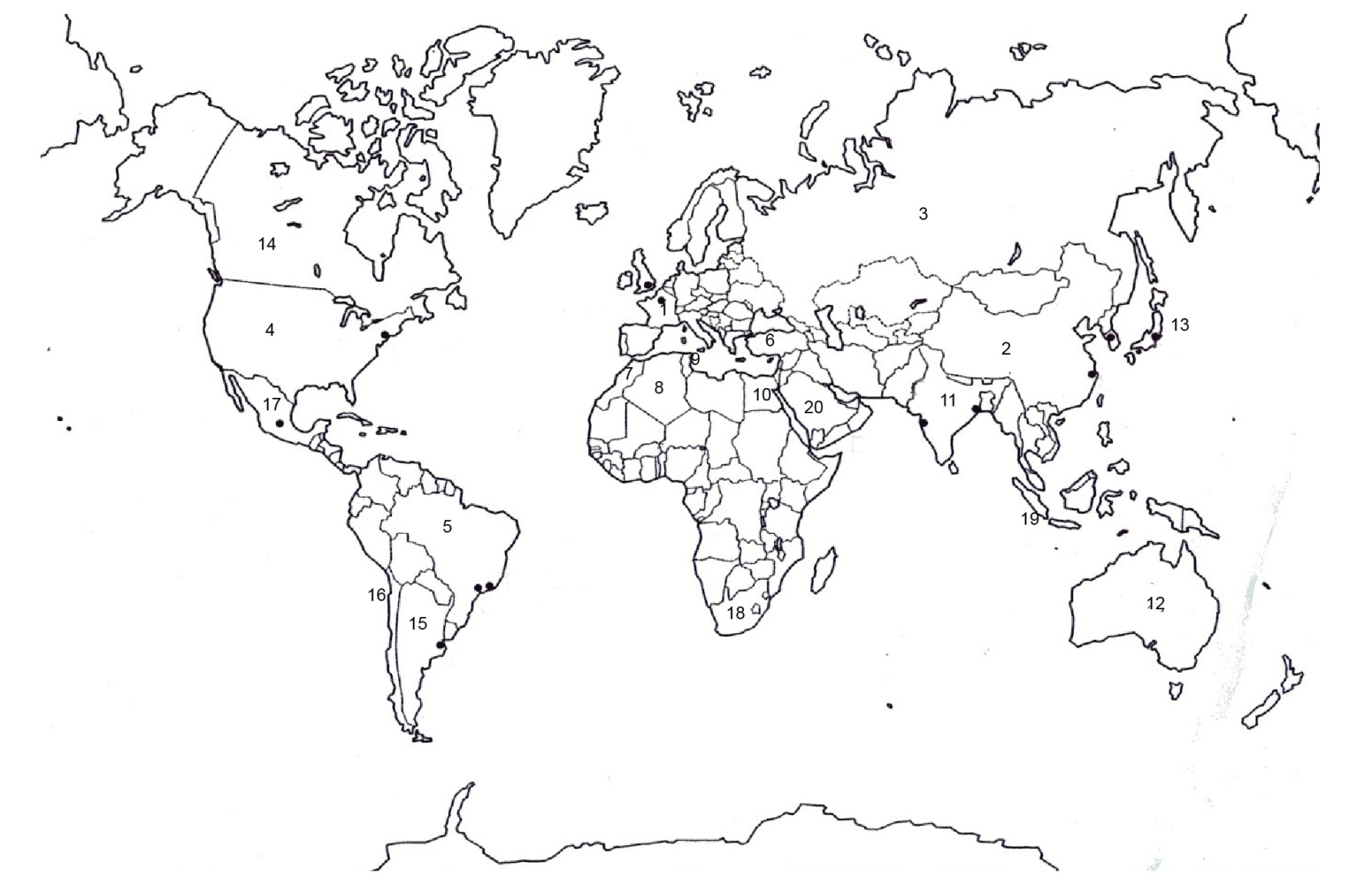 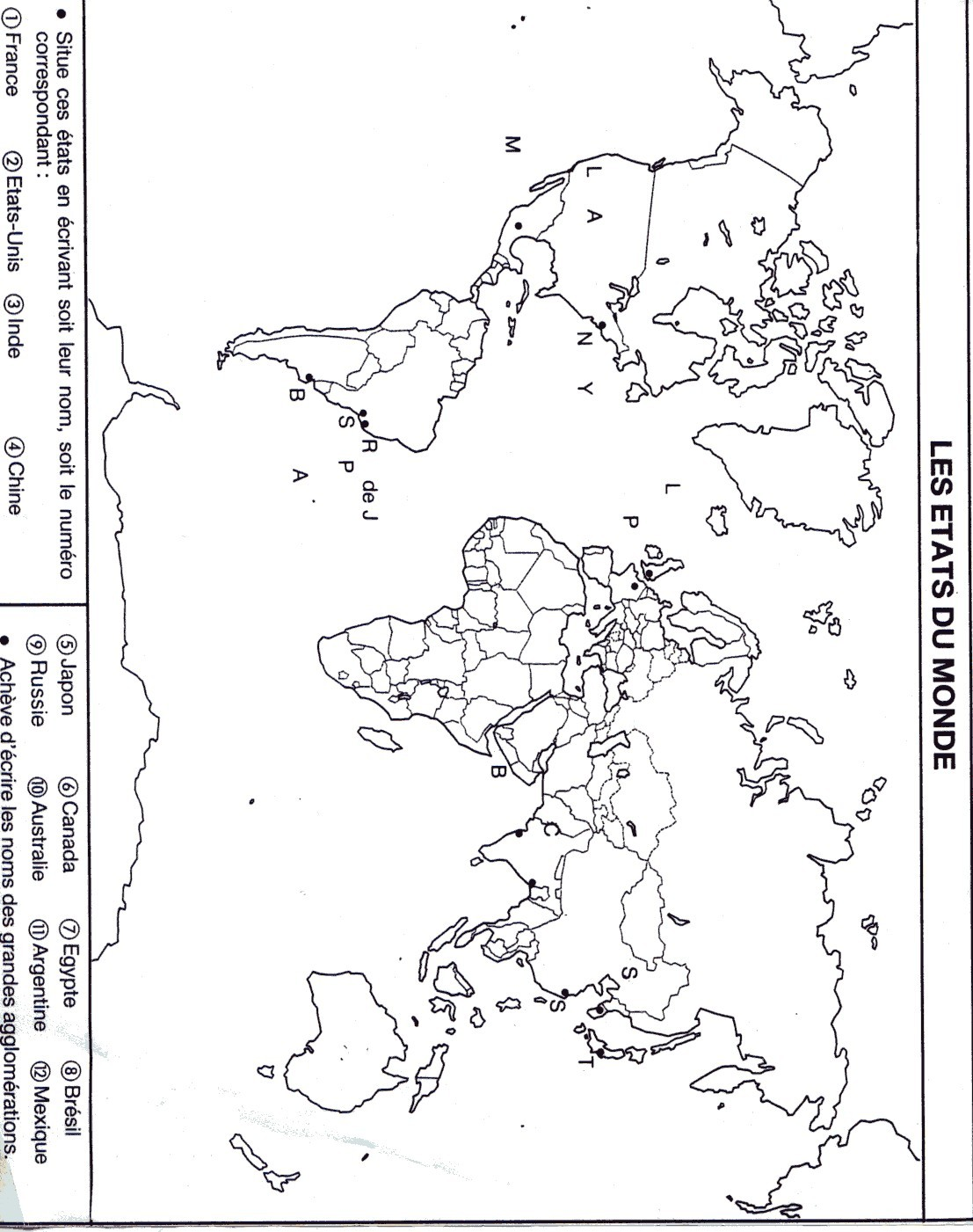 Carte d'identité d'un animal:Nom : …………………………... Classe (d’animaux) : ………………………...…Où vit cet animal : ……………………………………………………………………
Description : Taille du mâle : …………………de la femelle : …………………..Poids du mâle : …………………………………. De la femelle : ………………….Sa peau : il a …………………………………………………………………………..Comment se déplace-t-il ?…………………………………………………………….Il peut vivre : ……………...ansNombre de spécimens dans le monde: ………………..Est-il en danger ? …………...Alimentation : ……………………………………………………………………….. :
il est donc ……………………………………...Reproduction :   □ il donne naissance à des petits      □      il pond des œufs □ il allaite ses petits        □    il s’occupe de ses petits et les nourrit Nombre de petits par portée : ……………………………………………..Combien de temps est-il couvé ou porté dans le ventre ? :………………………Colorie le pays ou les régions où il vit